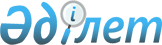 Об утверждении Правил исчисления, условий действия плавающей ставки вознаграждения по договорам банковского займа
					
			Утративший силу
			
			
		
					Постановление Правления Агентства Республики Казахстан по регулированию и надзору финансового рынка и финансовых организаций от 28 ноября 2008 года № 216. Зарегистрировано в Министерстве юстиции Республики Казахстан 8 января 2009 года № 5475. Утратило силу постановлением Правления Национального Банка Республики Казахстан от 30 июня 2017 года № 119 (вводится в действие по истечении десяти календарных дней после дня его первого официального опубликования)
      Сноска. Утратило силу постановлением Правления Национального Банка РК от 30.06.2017 № 119 (вводится в действие по истечении десяти календарных дней после дня его первого официального опубликования).
      В целях реализации статьи 39 Закона Республики Казахстан от 31 августа 1995 года "О банках и банковской деятельности в Республике Казахстан", Правление Агентства Республики Казахстан по регулированию и надзору финансового рынка и финансовых организаций (далее - Агентство) ПОСТАНОВЛЯЕТ: 
      1. Утвердить прилагаемые Правила исчисления, условия действия плавающей ставки вознаграждения по договорам банковского займа. 
      2. Настоящее постановление вводится в действие по истечении четырнадцати дней после дня его первого официального опубликования. 
      3. Департаменту стратегии и анализа (Абдрахманов Н.А.): 
      1) совместно с Юридическим департаментом (Сарсенова Н.В.) принять меры к государственной регистрации в Министерстве юстиции Республики Казахстан настоящего постановления; 
      2) в десятидневный срок со дня государственной регистрации в Министерстве юстиции Республики Казахстан настоящего постановления довести его до сведения заинтересованных подразделений Агентства, Объединения юридических лиц "Ассоциация финансистов Казахстана". 
      4. Службе Председателя Агентства (Кенже А.А.) принять меры по опубликованию настоящего постановления в средствах массовой информации Республики Казахстан. 
      5. Контроль за исполнением настоящего постановления возложить на заместителя Председателя Агентства Кожахметова К.Б.  Правила
исчисления, условия действия плавающей ставки
вознаграждения по договорам банковского займа
      1. Настоящие Правила разработаны в соответствии со статьей 39 Закона Республики Казахстан от 31 августа 1995 года "О банках и банковской деятельности в Республике Казахстан" и определяют порядок исчисления и условия действия плавающей ставки вознаграждения по договорам банковского займа, в том числе по договорам ипотечных займов, заключаемых с физическими лицами (далее - договор), для банков второго уровня и организаций, осуществляющих отдельные виды банковских операций (далее - банк). 
      2. В договорах устанавливается фиксированная либо плавающая ставка вознаграждения по соглашению сторон. 
      3. Плавающая ставка вознаграждения рассчитывается как сумма/разность базового показателя и ставки процентного спрэда, в номинальной величине исчисляемый в процентных пунктах (далее – процентный спрэд). 
      4. Размер процентного спрэда рассчитывается и устанавливается банком самостоятельно и может быть пересмотрен банком один раз в три года, при этом очередное увеличение размера процентного спрэда должно быть не более, указанного в договоре размера разового увеличения процентного спрэда. 
      При расчете процентного спрэда банк учитывает расходы, связанные с выдачей займа, в том числе административные расходы, ставка минимальных резервных требований, расходы по созданию специальных провизий (резервов), расходы по уплате налогов и других обязательных платежей в бюджет, ожидаемая доходность (ROE), рассчитываемая, как отношение ожидаемого чистого дохода до уплаты подоходного налога к собственному капиталу (по балансу). 
      Расчет процентного спрэда определяется правилами об общих условиях проведения операции банком. 
      5. В качестве базового показателя используется официальная ставка рефинансирования Национального Банка Республики Казахстан. 
      6. В период действия договора плавающая ставка вознаграждения меняется в зависимости от изменения базового показателя, при этом погашение вознаграждения по займу осуществляется в соответствии с рассчитанной банком на дату погашения плавающей ставкой вознаграждения. 
      7. Способ доведения до клиента информации об изменении ставки вознаграждения определяется соглашением сторон, указанным в договоре. 
      8. Условия, указанные настоящими Правилами, предусматриваются в договоре. 
					© 2012. РГП на ПХВ «Институт законодательства и правовой информации Республики Казахстан» Министерства юстиции Республики Казахстан
				
Председатель
Е. БахмутоваУтверждены
постановлением Правления
Агентства Республики Казахстан по
регулированию и надзору финансового
рынка и финансовых организаций
от 28 ноября 2008 года № 216